Europejski Fundusz Rolny na rzecz Rozwoju Obszarów Wiejskich: Europa inwestująca w obszary wiejskie”                                                       Materiał opracowany przez Lokalną Grupę Działania „Doliną Wieprza i Leśnym Szlakiem”                                                                 Instytucja Zarządzająca PROW 2014-2020 – Minister Rolnictwa i Rozwoju Wsi 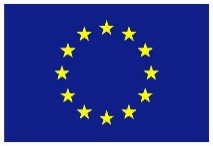 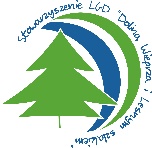 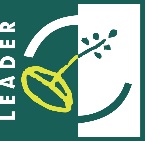 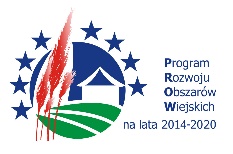 Materiał współfinansowany ze środków Unii Europejskiej w ramach działania „Wsparcie dla rozwoju lokalnego w ramach inicjatywy Leader” ; poddziałanie „Wsparcie przygotowawcze”                                                                                                                                             Program Rozwoju Obszarów Wiejskich na lata 2014-2020LOKALNA GRUPA DZIAŁANIA „DOLINĄ WIEPRZA I LEŚNYM SZLAKIEM”PRZYGOTOWUJE LOKALNĄ STRATEGIĘ ROZWOJU NA LATA 2023-2027JEŚLI CHCESZ MIEĆ WPŁYW NA TO JAK BĘDZIE SIĘ ŻYŁO W TWOJEJ GMINIE PRZYJDŹ NA SPOTKANIELokalna Grupa Działania „Doliną Wieprza i Leśnym Szlakiem” rozpoczęła prace nad nową Lokalną Strategią Rozwoju (LSR) na lata 2023-2027. Strategia będzie przygotowywana i realizowana na obszarze 10 gmin: Abramów, Firlej, Lubartów, Michów, Jeziorzany, Kamionka, Kock, Niedźwiada, Ostrówek i Serniki, na których była wdrażana dotychczasowa Lokalna Strategia Rozwoju w poprzednim okresie programowania.Dokument ten będzie m.in. wytyczał kierunki działań naszej organizacji oraz możliwości wsparcia inicjatyw lokalnych przedsiębiorców, organizacji pozarządowych, jednostek sektora publicznego i mieszkańców z obszarów gmin, które należą do naszego Stowarzyszenia .W ramach prac przygotowawczych w lipcu i sierpniu br. są zaplanowane spotkania                                 z mieszkańcami w każdej z dziesięciu gmin. Spotkania będą miały charakter warsztatu, w którym aktywnie będą uczestniczyć zainteresowani mieszkańcy. Opinie oraz propozycje działań formułowane przez uczestników takich spotkań będą dla naszej organizacji pomocne       w identyfikacji problemów i potrzeb społeczności lokalnych oraz w opracowaniu przedsięwzięć i konkretnych zadań do realizacji w nowej Lokalnej Strategii Rozwoju na lata 2023-2027.Przewidujemy taki sam program na każdym spotkaniu, który przedstawia się następująco:Co to jest Rozwój Lokalny Kierowany przez Społeczność (RLKS)?;Możliwe obszary wsparcia inicjatyw lokalnych w nowej Lokalnej Strategii Rozwoju na lata 2023-2027;Analiza SWOT obszaru, na którym planowane jest wdrażanie nowej LSR - wskazanie mocnych i słabych stron oraz zagrożeń i szans – zajęcia warsztatowe z aktywnym udziałem uczestników spotkania;Analiza możliwości wdrażania projektów Smart Vilage;Identyfikacja problemów, które uczestnicy postrzegają w swojej gminie i na obszarze wsparcia LSR – zajęcia warsztatowe z aktywnym udziałem uczestników spotkania;Propozycje celów i działań rozwiązujących najważniejsze problemy na obszarze gminy/obszaru wsparcia LSR.Ze względów organizacyjnych uprzejmie prosimy o potwierdzenie udziału w spotkaniu (telefonicznie: 81 8545853; mailem: info@lgdlubartow.org.pl ) lub w Biurze LGD ( Lubartów, ul. Lubelska 36B) najpóźniej na dzień przed planowanym terminem spotkania.PROPONOWANE TERMINYI LOKALIZACJA SPOTKAŃ WARSZTATOWYCH,KTÓRE MAJĄ CHARAKTER OTWARTY:- 11 lipca 2022 r. (poniedziałek), godz. 9.00 – Abramów,  ul. 22 Lipca 2 (budynek Urzędu Gminy w Abramowie),- 14 lipca 2022 r. (czwartek), godz. 9.00 – Firlej, ul. Kościelna 4 (budynek Gminnej Biblioteki Publicznej w Firleju),- 18 lipca 2022 r. (poniedziałek), godz. 9.00 – Jeziorzany, ul. Rynek 22 (budynek Urzędu Gminy w Jeziorzanach),- 20 lipca 2022 r. (środa), godz. 9.00 – Kamionka, ul. Lubartowska 1 (budynek Urzędu Miasta i Gminy Kamionka),- 22 lipca 2022 r. (piątek), godz. 9.00 – Kock, ul. Jana Pawła II 29 (budynek Urzędu Miasta                  i Gminy Kock),- 25 lipca 2022 r. (poniedziałek), godz. 9.00 – Lubartów, ul. Lubelska 18A (budynek Urzędu Gminy w Lubartowie),- 2 sierpnia 2022 r. (wtorek), godz. 9.00 – Michów, ul. Rynek I 16 (budynek Urzędu Gminy w Michowie),- 5 sierpnia 2022 r. (piątek), godz. 9.00 – Niedźwiada, Niedźwiada Kolonia 43 (budynek Urzędu Gminy w Niedźwiadzie),- 8 sierpnia 2022 r. (poniedziałek), godz. 9.00 – Ostrówek, Ostrówek Kolonia 32 (budynek Urzędu Gminy w Ostrówku),- 12 sierpnia 2022 r. (piątek), godz. 9.00 – Serniki, Serniki 1A (budynek Urzędu Gminy w Sernikach),Serdecznie zapraszamy!      			        Zarząd LGD                     „Doliną Wieprza i Leśnym Szlakiem”